Warszawa, 24 stycznia 2023 r.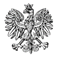 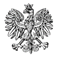 WPS-II.431.3.3.2023.MRNON SOLETTO  SP. Z O.O. 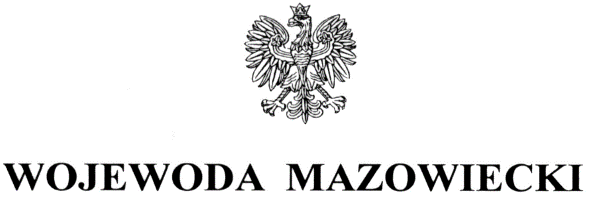 ul. Wita Stwosza 48 lok. 108			      02-661 WarszawaZALECENIA POKONTROLNENa podstawie art. 126, art. 126a oraz art. 127 ust. 1 w związku z art. 22 pkt 10 ustawy z dnia 12 marca 2004 r. o pomocy społecznej (Dz.U. z 2021 r. poz. 2268 z późn. zm.), zwanej dalej „ustawą”, oraz rozporządzenia Ministra Rodziny i Polityki Społecznej z dnia 9 grudnia 2020 r. w sprawie nadzoru i kontroli w pomocy społecznej (Dz. U. z 2020 r. poz. 2285), inspektorzy Wydziału Polityki Społecznej Mazowieckiego Urzędu Wojewódzkiego w Warszawie przeprowadzili 20 stycznia 2023 r. kontrolę doraźną w placówce zapewniającej całodobową opiekę osobom niepełnosprawnym, przewlekle chorym lub osobom w podeszłym wieku, pod nazwą Senior w Domu w Sulejówku, przy ul. 3 Maja 7. Zakres postępowania kontrolnego obejmował ustalenie stanu faktycznego dotyczącego funkcjonowania placówki zapewniającej całodobową opiekę osobom niepełnosprawnym, przewlekle chorym lub osobom w podeszłym wieku, realizacji usług opiekuńczych świadczonych przez placówkę, przestrzegania praw mieszkańców oraz struktury zatrudnienia. W dniu kontroli w budynku w Sulejówku, przy ul. 3 Maja 7 zamieszkiwało 27 osób w podeszłym wieku, niepełnosprawnych, przewlekle chorych. Mieszkańcy mieli zapewnione stacjonarnie całodobowe usługi opiekuńcze i bytowe świadczone przez personel. Placówka zapewniała osobom w niej przebywającym między innymi: pomoc w czynnościach dnia codziennego, wyżywienie, indywidualne miejsca do spania oraz przechowywania swoich rzeczy, pomoc w dostępie do usług medycznych oraz możliwość kontaktu z bliskimi. Szczegółowy opis skontrolowanej działalności, przyczyny i skutki stwierdzonych nieprawidłowości zostały przedstawione w protokole podpisanym w dniu kontroli, bez zastrzeżeń, przez p. xxxxxxx xxxxxxxx – menadżera placówki. Na podstawie przeprowadzonej kontroli, stwierdzono, że charakter działalności prowadzonej pod nazwą Senior w Domu w Sulejówku, przy ul. 3 Maja 7 jednoznacznie wskazuje, że jest to placówka zapewniająca całodobową opiekę osobom niepełnosprawnym, przewlekle chorym lub osobom w podeszłym wieku. Zgodnie z art. 67 ust. 1 ustawy, działalność gospodarcza w zakresie prowadzenia placówki zapewniającej całodobową opiekę osobom niepełnosprawnym, przewlekle chorym lub osobom w podeszłym wieku może być prowadzona po uzyskaniu zezwolenia wojewody. Podmiot prowadzący placówkę pod nazwą Senior w Domu w Sulejówku, przy ul. 3 Maja 7 nie ma zezwolenia Wojewody Mazowieckiego na prowadzenie działalności gospodarczej w zakresie prowadzenia placówki zapewniającej całodobową opiekę.Zgodnie z art. 130 ust. 2 pkt 3 ustawy o pomocy społecznej, kto bez zezwolenia prowadzi placówkę zapewniającą całodobową opiekę osobom niepełnosprawnym, przewlekle chorym lub osobom w podeszłym wieku, w której przebywa powyżej 20 osób – podlega karze pieniężnej w wysokości 30 000 zł.Z up. WOJEWODY MAZOWIECKIEGO                                                    Kinga Jura                                                                                                                                   Zastępca Dyrektora                                                                                                       Wydziału Polityki Społecznej